Revisit Year 5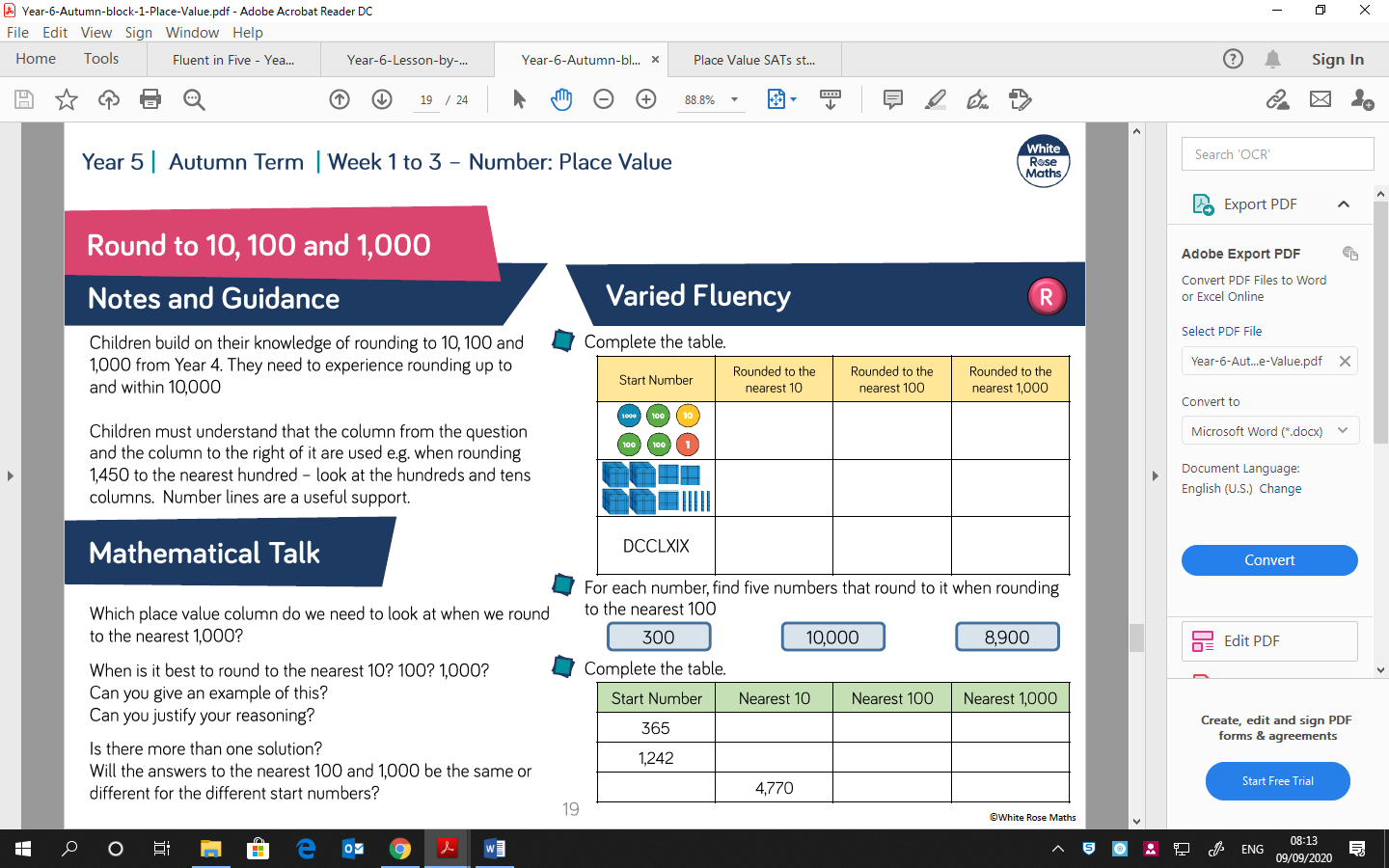 Revisit Year 5Revisit Year 5